Муниципальное бюджетное общеобразовательное учреждение«Гимназия №90» Советского района г.Казани«Инновации в организации образовательного процесса»Тема: Новые управленческие подходы в формировании надпредметных компетенций учителя в условиях цифровой образовательной среды гимназии. Авторы статьи: Закирзянова Г.Д., директор гимназии, Гусева А.С., заместитель директора по учебной работе, Фатхуллина Л.Р., заместитель директора по учебной работе, Миронская Л.Г., заместитель директора по учебной работе, Измагилов И.Ф., заместитель директора по учебной работе.Данная разработка может быть использована в практике школ на этапе внедрения в образовательный процесс информационных технологий в контексте приоритетных направлений Национального проекта «Образование». Мобилизует управленческие команды в решении вопросов развития организации, мотивации учителя в современных условиях, использования на практике преимуществ технологий управления «человеческими отношениями».Целью данной разработки является достижение современного уровня качества знаний обучающихся посредством формирования высокого уровня надпредметных компетенций учителя в условиях цифровой образовательной среды гимназии.В процессе реализации инновационного проекта управленческой командой были поставлены следующие задачи:Проведение анализа актуального состояния образовательного процесса на начальном этапе проекта (swot-анализ).Обсуждение и определение критериев уровня сформированности надпредметных компетенций учителя.Проведение диагностики сформированности надпредметных компетенций учителя.Моделирование дифференцированной службы педагогической навигации.Внедрение сетевой модели внутришкольной системы повышения квалификации педагогических кадров.Проведение анализа по апробации эффективности реализуемого проекта в условиях изменений.Диссеминация опыт реализации инновационного проекта в районе, в городе, в республике.Гипотеза проекта. Мы предположили, что конечным результатом внедряемых изменений должно стать новый уровень развития гимназии как образовательного учреждения, а именно новый уровень сформированных надпредметных компетенций учителя, позволяющий реализацию образовательных возможностей обучающихся в новых условиях создаваемой цифровой образовательной среды для достижения нового повышенного и востребованного всеми участниками образовательных отношений уровня качества образования в гимназии.Необходимость данного инновационного проекта вызвана потребностями современной российской школой, актуальными тенденциями в ней. Приоритетные направления развития российской школы обозначены в Указе Президента Российской Федерации от 07 мая 2018 года №204 «О национальных проектах и стратегических задачах развития Российской Федерации на период до 2024 года».  К 2024 году российская школа должна войти в десятку лучших образовательных систем мира. В течении ряда лет современная российская школа переживает серьезные изменения. Несомненно, это:введение и реализацию федеральных государственных стандартов общего образования, в которых в единстве решаются задачи воспитания и обучения; систематическое обновление содержания общего образования; распространение в школьном образовании культуры результативности, предполагающей, что каждый российский школьник в ходе школьного образования не просто «проходит программу», но реализует свой потенциал и, как минимум, осваивает базовые компетенции в различных видах деятельности, ценности и нормы, необходимые для жизни и работы в современном обществе;построение объективной системы оценки качества образования, которая должна включать и международные исследования качества образования, и деперсонифицированные национальные исследования качества образования, главная задача которых – выявление реальных результатов обучения в школе на всех ступенях, а не только в выпускных классах, и самооценку школ;превращение учительской профессии в одну из престижных, рост качества работы учителей, повышение роли школы в воспитании, нацеленном на развитие патриотизма, уважения и внимания к культурным традициям и особенностям собственного и других народов, на формирование духовно-нравственной сферы личности ребенка с акцентом на расширение социально-полезной деятельности учащихся, включении их в разнообразные социальные проекты;создание условий для получения образования детьми с ограниченными возможностями здоровья, детьми-инвалидами и т.д. В связи с этим одной из ключевых профессиональных компетенций современного руководителя является управление организацией в динамически меняющихся условиях. «Успевать» управлять образовательной организацией в этих условиях можно только через новые методологические, принципиально новые подходы в управлении. В данной статье представлен опыт внедрения инновации в управлении образовательной организации подразумевающий системные изменения внутри организации. Изменения затрагивают как отдельного педагога, так и в целом всю образовательную организацию. Ключевыми задачами реализации инновационного подхода управления образовательным процессом стали: создание образовательной среды в гимназии в рамках требований Национального проекта «Образование» - «Цифровая образовательная среда», «Учитель будущего» на основе уже имеющихся стартовых условий и особенностей гимназии.Каким должен быть современный учитель? Мы живём в удивительное время: мир вокруг нас очень быстро меняется практически до неузнаваемости. К сожалению, старые подходы с новыми детьми не работают. Очевидно, что учителю следует помнить, что современные дети - другие. Они «живут» в интернете, у них нет культа взрослого человека.Учитель, работающий с подрастающим поколением, должен быть готов:Меняться. Это самое сложное, но необходимое условие существования полноценной личности.Признавать свои ошибки. Не ошибается только тот, кто ничего не делает. Учитель к таким точно не относится.Развиваться. Если раньше картина мира не менялась на протяжении жизни нескольких поколений, то теперь всё развивается настолько стремительно, что, как говорила Чёрная Королева в «Алисе в Зазеркалье», для того, чтобы остаться на месте, нужно «бежать со всех ног».Современные глобальные процессы, которые захватывают все сферы общества, заставляют систему образования углублять свой вектор развития, развивать у своих выпускников инициативность, умение творчески смотреть на окружающий мир, профессиональную мобильность, обладать одним из важнейших навыков - уметь получать и проверять информацию в открытой информационной среде на достоверность и применение в профессиональной деятельности. Учителю необходимо уметь ориентироваться в непрерывно растущем информационном потоке и прививать это умение своим ученикам. И сегодня в профессиональной педагогической среде широко используются понятия «информация», «информационный» и т.п. в различных ипостасях. Вместе с тем, на наш взгляд, недостаточно чётко обозначены сущность и место информационной культуры в деятельности педагогов и в системе педагогической культуры. Информационная культура сегодня является необходимым компонентом педагогической культуры. Важное значение при формировании информационной культуры личности имеет умение в огромном потоке информации определять ее полезность. Несомненно, современный преподаватель должен быть готов к использованию новых информационных технологий, уметь в полной мере реализовать существующие информационные ресурсы. А это предполагает не только выработку соответствующих умений и навыков, но и развитие всех компонентов информационной культуры педагога.Еще в середине 80-х годов предпринимались попытки вести обучение с помощью компьютерных программ. Однако они потерпели неудачу, ведь несовершенство программных средств не позволяло компьютерным технологиям получить явное преимущество перед традиционными формами обучения. Была еще одна важная причина — компьютер не являлся доступным средством обучения. Учителя еще не были готовы принять компьютер как регулярное учебное средство.Учителю сегодня нужно быть готовым к использованию новых информационных технологий, уметь в полной мере реализовать существующие информационные ресурсы, что предполагает развитие всех компонентов информационной культуры педагога.Во всем мире сегодня идет интенсивный поиск новых форм обучения на основе компьютерных технологий, разрабатываются современные программные средства учебного назначения.С 2016 года самым обсуждаемым трендом стала цифровизация всех сфер нашей жизни, в том числе и образования. В декабре 2016 года был утвержден проект СЦОС – Современная цифровая образовательная среда. Согласно этому проекту к 2025 году все школьное образование перейдет в онлайн режим. И действительно, сейчас обычный урок с доской и мелом уже становится не интересен детям. Мы отметили для себя из анализа повседневной педагогической практики что в настоящее время уже и обычные презентации устаревают. У современных детей «клиповое» мышление. Они лучше воспринимают короткие яркие образы, появляющиеся в телепередачах, новостях, видеороликах, газетах. Современные дети «живут» в интернете. И это действительно так, значительная часть школьников все перемены проводит в своих гаджетах – играют в игры, а школьники постарше сидят в социальных сетях. А возможно ли эту их зависимость от телефона и Интернета направить в нужное русло с пользой для учебы? Использование информационных технологий на уроках повышает у учеников интерес к уроку, мотивацию к предмету. Также активное внедрение информационных технологий в образовательный процесс значительно увеличивает дидактические возможности, обеспечивая наглядность, контроль, что способствует в целом повышению качества образовательного процесса. Педагог, освоивший информационные технологии и обладающий достаточным уровнем информационной культуры, приобретает качественно новый уровень профессионального мастерства и конкурентоспособности на рынке труда.Следовательно, мы обучая детей с разными образовательными потребностями должны учитывать изменения внешние, происходящие вокруг. Мы задумались о новых компетенциях учителя, и это должны были стать надпредметные компетенции.Мы разработали в процессе обсуждения над инновационным проектом Карту компетенций педагога гимназии, которая в принципе должна была стать основой создания индивидуальной программой педагогического самообразования (Приложение №1). Было определено 2 блока надпредметных компетенций. Это так называемые софт-компетенция и информационная компетенция.Каковы были стартовые условия инновационного опыта? Каков был анализ состояния организации до начала внедрения изменений?В течении ряда лет мы достаточно целенаправленно и последовательно шли с педагогическим коллективом в направлении обновления образовательного пространства. В 2002 году мы создали автономный школьный сервер, объединяющий рабочие места педагогов и администрации.Мы постоянно обновляли компьютерный парк гимназии и обучали пользовательским навыкам педагогов. Став в 2008 году победителями приоритетного национального проекта «Образование», мы впервые закупили интерактивное оборудование и стали активными пользователями смарт-досок, мы накопили богатейшую ресурсную цифровую лабораторию по учебным предметам. В 2010 году учителя гимназии одними из первых победителями республиканского гранта «Компьютер – каждому учителю». Участие в гранте позволило учителям стать не только обладателями ноутбуков, но и впоследствии стать активными участниками проекта «Электронное образование». В гимназии создана дифференцированная служба методической навигации, реализующая индивидуальные профессиональные предпочтения педагогов, В школе сложилась группа учителей-навигаторов, идущих быстрее и увлекающих за собой остальных. Ежегодно в рамках методических недель проводились Фестивали интерактивных уроков. Совместно с профессорско-преподавательским составом вузов Казани, участниками всероссийской «Школы –лаборатории инноваций» проводилась ежегодная научно-методическая конференция педагогов «Взаимодействие вуза и школы в реализации приоритетных направлений развития образования: опыт, проблемы, перспективы» Результаты наших поступательных шагов активно обсуждались на заседаниях научно-методического совета, педагогического совета, на заседаниях Клуба педагогических идей «Вдохновение».В процессе поступательных шагов управленческая команда вела мониторинг готовности педагога к изменениям; применения педагогами возможностей интерактивного кабинета в процессе обучения на уроках и во внеурочной деятельности.В течении ряда лет в гимназии к настоящему времени уже были составляющие компоненты цифровой образовательной среды. Это и техническая составляющая процесса, включая интернет, материальная база учебных кабинетов-лабораторий, и активных педагогов, владеющими компетенциями по применению информационных технологий в учебный процесс.Конечно, не все было гладко. Были споры, сомнения и даже неприятие. Хотя педагоги, понимали, что цифровизация образования требует от них изменений уже сложившихся профессиональные компетенций. Таким образом, мотивационными ресурсами изменений стали:Материально-техническое обеспечение образовательного процесса в части информатизации.Смена привычной образовательного пространства гимназии, выражающаяся в концепции деконструкции учебных предметных кабинетов гимназии в кабинеты- лаборатории компетенций.Использование педагогами интернет-ресурсов.Методическая служба педагогической навигации.Анализ управленческой командой и педагогического коллектива всероссийских национальных проектов «Цифровая школа», «Современная школа», «Учитель будущего» позволил внести коррективы в Программу развития гимназии, где одной из ключевых задач коллектив обозначил задачу постепенного перехода на новый уровень образования.Мы разработали дорожную карту по созданию внутришкольной системы повышения квалификации педагогов в условиях сложившихся возможностей цифровой образовательной среды гимназии выстраивая индивидуальный маршрут для профессионального саморазвития учителя.Внутришкольная (корпоративная) система повышения квалификации заключалась в использовании внешних ресурсов развития надпредметных компетенций учителя. Внешними ресурсами стали всероссийский проект «Педагогический Форсайт», запущенный в 2019году. Данный проект позволил нам использовать сетевые возможности научного потенциала вузов Санкт-Петербурга в сети интернет. Мы стали активно привлекать педагогов к участию в вебинарах. Только за 2018-2019 год педагоги прошли обучения по собственным индивидуальным педагогическим запросам на 450 вебинарах.Перед педагогическим коллективом была поставлена задача накопить лабораторию открытых уроков и мастер-классов с использованием цифровых и информационных ресурсов. Данный опыт положил начало распространению и обобщению опыта работы педагогов на стажировочных площадках города, республики, публикации в сборниках всероссийских, республиканских, городских конференций.В рамках распространения опыта нами были проведены следующие стажировочные площадки на уровне республики по темам:- «Управление развитием образовательной организации в условиях модернизации образования» (заместители директора);- «Практика применения компьютерных технологий на уроках физико-математического цикла»;- «Прикладные основы внедрения ИКТ в образовательный процесс предмета «география»;- «Цифровой урок. Развитие профессиональных компетенций педагога в формате системы наставничества»;- «Организация урочной и внеурочной деятельности обучающихся в условиях ФГОС»;- «Практика эффективного управления школой. Планирование и анализ»;- «Активные и интерактивные методы образования как способ мотивации обучающихся к учебной деятельности и достижения личностных, метапредметных и предметных результатов»;- «Реализация инновационных подходов в преподавании предметов «Русский язык» и «Литература» в условиях ФГОС»;- «Использование ИКТ на уроках русского языка и литературы в современных условиях» и т.д.Опыт гимназии был представлен:- в Сборнике материалов Республиканской научно-методической конференции «Взаимодействие вуза и школы в реализации приоритетных направлений развития образования: опыт, проблемы, перспективы», 2019 год;- в электронном научно-методическом журнале KAZANOBR.RU, 2019 год; - на августовской конференции Республики Татарстан, презентация инновационных образовательных практик, 2019 год;- на всероссийском Форуме «Управление качеством образования: формирование успешности школьников в условиях реализации национальной образовательной инициативы в г.Сочи», мастер-класс 2019 год;- на Всероссийском семинар-совещании Ассоциации учителей истории и обществознания, (выступление «Профессиональная компетенция учителя истории в условиях цифровизации образования»), 2019 год;- на Республиканском конкурс «50 инновационных идей в образовании», инновационный проект мультимедийного холла в гимназии, Диплом победителя 2019 год.В марте 2019 года в гимназии был проведен Методический фестиваль «Цифровой урок» .В рамках внедрения инновационного управленческого подхода над формированием профессиональных компетенций современного учителя рабочей группой была начата работа над созданием минипроекта «Виртуальный методический кабинет». Мы решили, что он должен стать одним из важнейших ресурсных инструментов сетевого взаимодействия учителей гимназии. Эффективность внедрения инновационной разработки в практику гимназии подтверждается следующими позитивными тенденциями: Проведен анализ информационной обеспеченности образовательного процесса.Гимназия имеет официальный сайт в Интернете, доступный для каждого пользователя. Ведется виртуальная приемная. Педагогический коллектив гимназии является активным участником регионального проекта «Электронное образование» (https://edu.tatar.ru/sovetcki/page2422.htm).В гимназии все учебные кабинеты оборудованы интерактивными оборудованием, оснащены цифровыми лабораториями кабинеты физики, химии, кабинет биологии. Имеются компьютерный кабинет, 4 мобильных класса, лингафонный кабинет, 2 кабинета робототехники.100% педагогов владеют навыками работы на компьютерах.Ведется новостная страница на официальном сайте гимназии, доступно расписание занятий, учебный план, Программа развития.Активно ведется электронный журнал и электронный дневник.Имеется школьный локальный сервер. Каждый учитель имеет интерактивную творческую лабораторию интерактивных материалов для проведения уроков и внеурочной деятельности.Библиотека оснащена мультимедийным оборудованием. Создан виртуальный методический кабинет на официальном сайте гимназии (https://sites.google.com/view/vmkgymnasium90/).Обучающие семинары по повышению квалификации педагогов используются через возможности интернета, учителя являются активными участниками вебинаров. За 2018-2020 год через систему вебинаров было прослушано 950 лекций. Вся управленческая команда гимназии прошла цикл лекций для управленческих кадров «Педагогический форсайт», организованный журналом «Управление качеством образования», Санкт-Петербург.Сбор информации и анализ, отчетность используется автоматизировано через систему «Барс-отчеты», внутреннего контента- школьного сервера.В течении двух последних лет педагогами гимназии обобщен опыт использования цифровых технологий на семинарах и стажировочных площадках всероссийского, республиканского и муниципального уровня, педагогический коллектив имеет опыт участия в республиканских конкурсах, грантах.87% родителей по данным социологического опроса отметили высокий профессиональный уровень педагогического коллективаНаметилась динамика увеличения количества публикаций по обобщению опыта на международных, всероссийских, республиканских конференцияхПо данным опроса по 10 балльной шкале педагоги отметили благоприятную организационную культуру в гимназии, способствующую профессиональному саморазвитиюОпыт учителя гимназии Филатова И.А. по использованию цифровых ресурсов на уроках был обобщен на всероссийском профессиональном конкурсе «Учитель года -2016». Он стал Абсолютным победителем «Учитель года» в Республике Татарстан и Лауреатом заключительного этапа всероссийского конкурса «Учитель года» в 2016 году.Гимназия является инициатором проведения на своей базе республиканской научно-методической конференции «Взаимодействие вуза и школы в реализации приоритетных направлений развития образования: опыт, проблемы, перспективы». Имеет 10-летний опыт взаимодействия с вузами Казани.Увеличение доли стажировочных семинаров с применением информационных технологий.Учителя нашей гимназии пользуются сервисом «Российская электронная школа». РЭШ – это информационно-образовательная среда. Здесь размещен полный курс уроков учителей России. В каждом уроке имеется небольшой видеоролик с объяснением основных понятий темы, интерактивные задания для закрепления, задания для самостоятельной работы.Учителями уже практикуют различные образовательные платформы на уроках, такие как Я-класс, РЭШ и другие интернет-ресурсы, позволяющие не только оптимизировать учебный процесс, но и формировать устойчивую мотивацию к учению, разнообразить виды ученической деятельности.Педагогами-предметниками ведутся онлайн консультации для обучающихся 9-11 классов.Хотелось бы отметить, что устойчивость модели управленческого опыта по формированию у учителя надпредметных компетенций, была проверена при массовом переходе гимназии в дистанционный формат обучения во время весенней пандемии. Первой задачей для нашей управленческой команды, стала задача сохранения устойчивости организации как единого целого, уйти от растерянности и тревоги. Организация управления коллективом не только учителей, но и родителей и учеников в новых условиях была очень эмоционально затратной задачей. Прежние привычные механизмы управления никак не срабатывали. «Мозговой штурм» с командой управления позволил выработать общую стратегию управления: создать максимально спокойную и эмоционально-позитивную поддерживающую рабочую обстановку для педагогов (уйти от второстепенных задач), использовать максимально уже имеющуюся виртуальную среду коммуникации с педагогическим коллективом (ВМК на сайте гимназии), с родителями, создать с помощью учителей-навигаторов виртуальную службу информационной поддержки и взаимообучение педагогов, «навязать» педагогам психологическую помощь, использовать имеющийся опыт участия педагогах в вебинарах. Нужно отдать должное административной команде, которая помогла выстроить стратегию управления в кратчайшие сроки с четким распределением ответственности, директор - нормативная база дистанта, заместители директора - тесное взаимодействие с учителями. И еще с первых дней мы поняли, как важно говорить с каждым. Насколько эффективен педагогический коллектив перешел к дистанционному обучению говорят результаты проведенного google-опроса (Приложение №1). Анализ опроса состояния коллектива в первые недели дистанционного обучения позволил сделать следующий главный вывод: педагогический коллектив устойчив, работоспособен, верен своим педагогическим принципам, уверен в себе и в своих коллегах. Большая часть учителей находилось на третьей неделе дистанционного обучения на стадии принятия ситуации и возможности самореализации, развития компетенций и появления новых компетенций. Нет страха, тревоги и депрессии. И самое ценное – уверенность в командной работе в коллективе, взаимопомощь и поддержка коллег. Это очень важный показатель устойчивости и высокой степени развитости надпредметной, в данном случае личностной компетенции педагогов, их умения работать в команде. И все-таки небольшой опыт перехода на дистанционное обучение еще раз убедил нас правильности главных принципов в работе — это ежедневная методическая работа с учителем. И еще один управленческий шаг подтвердил эффективность инновационных подходов в управлении организацией и качество совместной командной работы. Мы учли, что большая часть педагогического коллектива нашей гимназии хорошо владеет информационными технологиями, поэтому наша управленческая команда выбрала другую совершенно диаметрально противоположную тактику в организации внутришкольного контроля за процессом обучения. Мы поставили перед собой задачу обеспечения «мягкого вхождения» коллектива в условия дистанционного обучения. Мы решили, что в это время мы, как заместители директора, будем осуществлять не контроль педагогов, а будем оказывать методическую поддержку. Мы выбрали несколько инструментов внутришкольного контроля, которые больше всего подходили нашему коллективу:Консультирование учителей по использованию площадок для дистанционного обучения – консультирование проводили курирующие заместители директора (так как невозможно было выбрать одну платформу для всех предметов, некоторым учителям нужны были консультации, что и как лучше проводить) и учитель информатики.  Индивидуальные беседы с учителем – кому-то нужно, чтобы его выслушали, кому-то нужна была поддержка, кому-то поделиться эмоциями.Сбор информации – очень важный аспект в работе администрации образовательных учреждений. Здесь немного изменился формат сбора информации, если раньше мы в основном собирали информацию через собственный сервер, то в нынешних условиях пришлось использовать другие механизмы (со многими из них наша управленческая команда и учителя нашей гимназии были уже знакомы, поэтому воспринимались они спокойно). Например, за эти два месяца нами очень активно использовались google-формы. Через них мы проводили опросы учителей, родителей (в начале перехода на дистанционное обучение). Так же через google формы классные руководители отмечали болеющих детей.Отчеты – еженедельно наши учителя отправляли отчеты по своим урокам заместителям директора, в которых были расписаны все уроки и все ссылки на платформы, которые использовал учитель на своих уроках.Zoom-конференции – проводились каждую неделю, на которых обязательно поднимались вопросы нужна ли какая-то помощь учителям, есть ли какие-то проблемы или что-то не получается, чтобы оперативно решать все возникающие трудности.Отслеживание электронных журналов – еженедельный усиленный контроль электронных журналов, выявление учеников, у которых были проблемы с учебой (отсутствие выставленных оценок), индивидуальные беседы с этими учениками и их родителями.Методическое сопровождение педагогов гимназии проходило через виртуальный методический кабинет для учителей, добавив раздел «Дистанционное обучение» и учителя могли там ознакомиться со всей актуальной информацией. Анализ состояния образовательного процесса в условиях изменений (пандемии) показал, что тактика поддержки учителей в этот период выбранная администрацией, а не тактика в традиционном понимании контроля, оказалась более успешной, т.к. сложившаяся обстановка (изменение условий обучения, ограниченность живого общения, нахождение в замкнутом пространстве, тревоге о себе, своей семье и своих близких) да еще и контроль администрации не принесли бы пользы эмоциональному состоянию педагогов и образовательному процессу.  На наш взгляд, экстренный переход на дистанционное обучение был практикумом по использованию цифровых технологий в образовании и продемонстрировал эффективность инновационного проекта по формированию надпредметных компетенций учителя.Приложение №1Анкета для учителяДорогие коллеги, прошу Вас ответить на предложенные вопросы ответственно и максимально честно, ответы необходимы для анализа ситуации в гимназии в условиях кардинальных изменений в нашей педагогической деятельности и поиска наших возможностей.1. Предмет2. Возраст3. Ваше состояние при подготовке к дистанту (01.04-05.04)СтрахТревога Счастье (наконец- то что-то изменится)УгрозаСомнениеОтказВина (неужели я такой)РазочарованиеСамоуспокоениеДепрессия (кто я?)враждебностьпостепенное принятиесаморазвитие4. Ваше состояние при обучении в дистанционном формате в первую неделюСтрахТревога Счастье (наконец-то что-то изменится)УгрозаСомнениеОтказВина (неужели я такой)РазочарованиеСамоуспокоениеДепрессия (кто я?)враждебностьпостепенное принятиесаморазвитие5. Ваше состояние при обучении в дистанционном формате сейчас?СтрахТревога Счастье (наконец-то что-то изменится)УгрозаСомнениеОтказВина (неужели я такой)РазочарованиеСамоуспокоениеДепрессия (кто я?)враждебностьпостепенное принятиесаморазвитие6. Определите личный уровень информационной компетентности в обучении в начале изменений по 10 балльной шкале.7. Определите личный уровень информационной компетентности в обучении сейчас при организации дистанционного обучения по 10 бальной шкале.8. Испытываете ли Вы перегрузкиВременныеФизиологическиеЭмоциональные9. Что помогает Вам справиться со сложившимися обстоятельствами?Достаточный опыт информационной компетентностиМое отношение к работеЭмоциональная поддержка коллегПомощь коллегПонимание, что я должен учить детейПонимание и благодарность родителейАктивность детей в учебеМои близкиеСамоорганизованность и дисциплинаМои жизненные принципы10. Чему я могу научиться у текущей ситуации?Новым профессиональным компетентностямНовым отношениям родителям, ученикамУважение к себеЭмоциональной устойчивостиНовым коммуникациямБережное отношение к близкимДругое____________11. Что я приобрету в результате перемен?12. Чему я могу научить коллег?13. Испытываете ли Вы уверенность командной работы в коллективе.ДаНетПриложение №2Результаты Анализ пед коллектива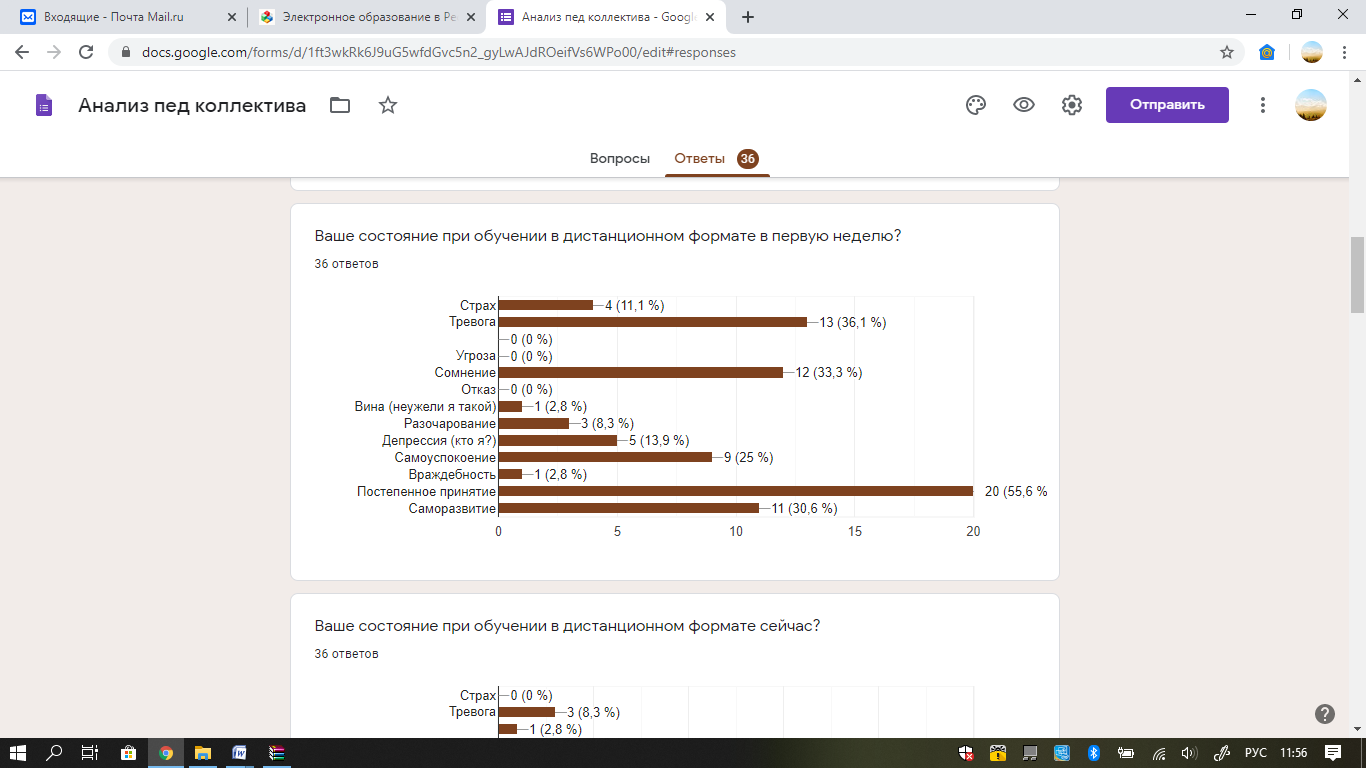 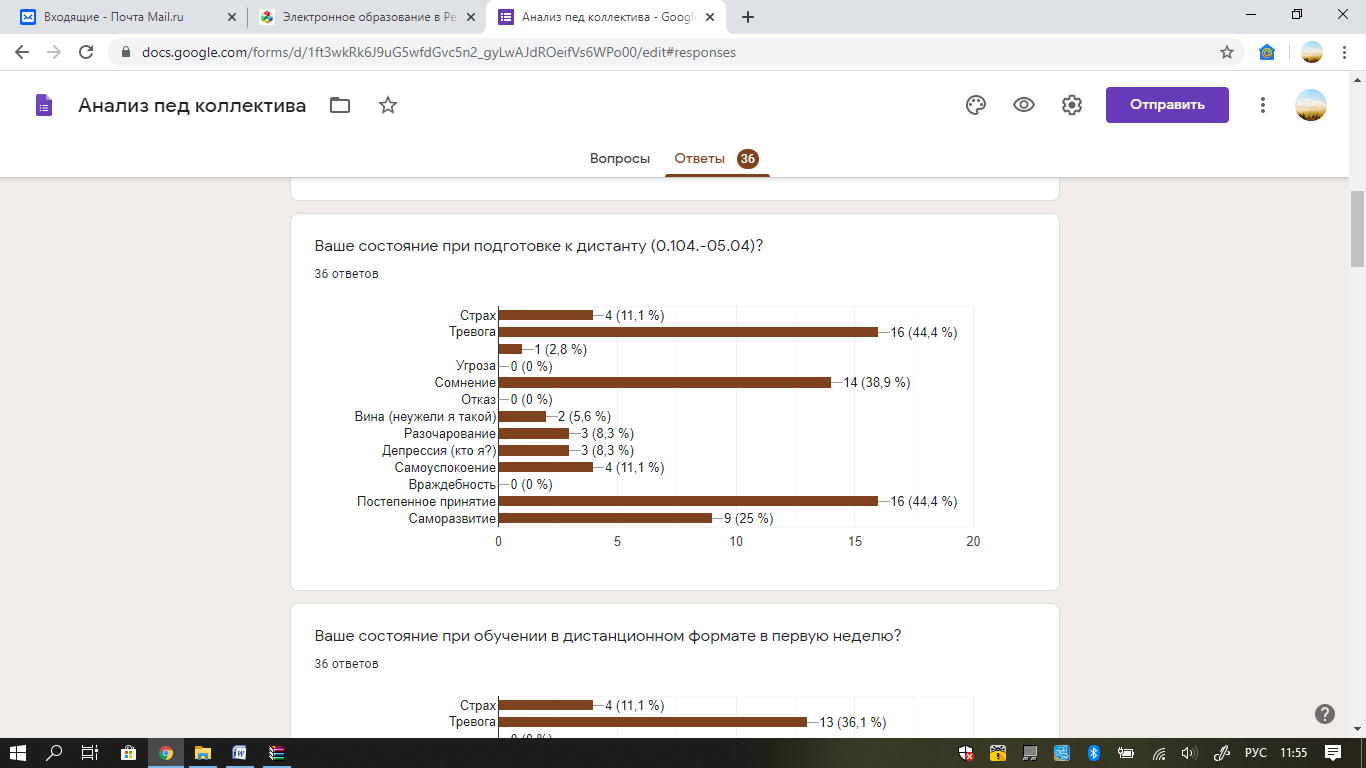 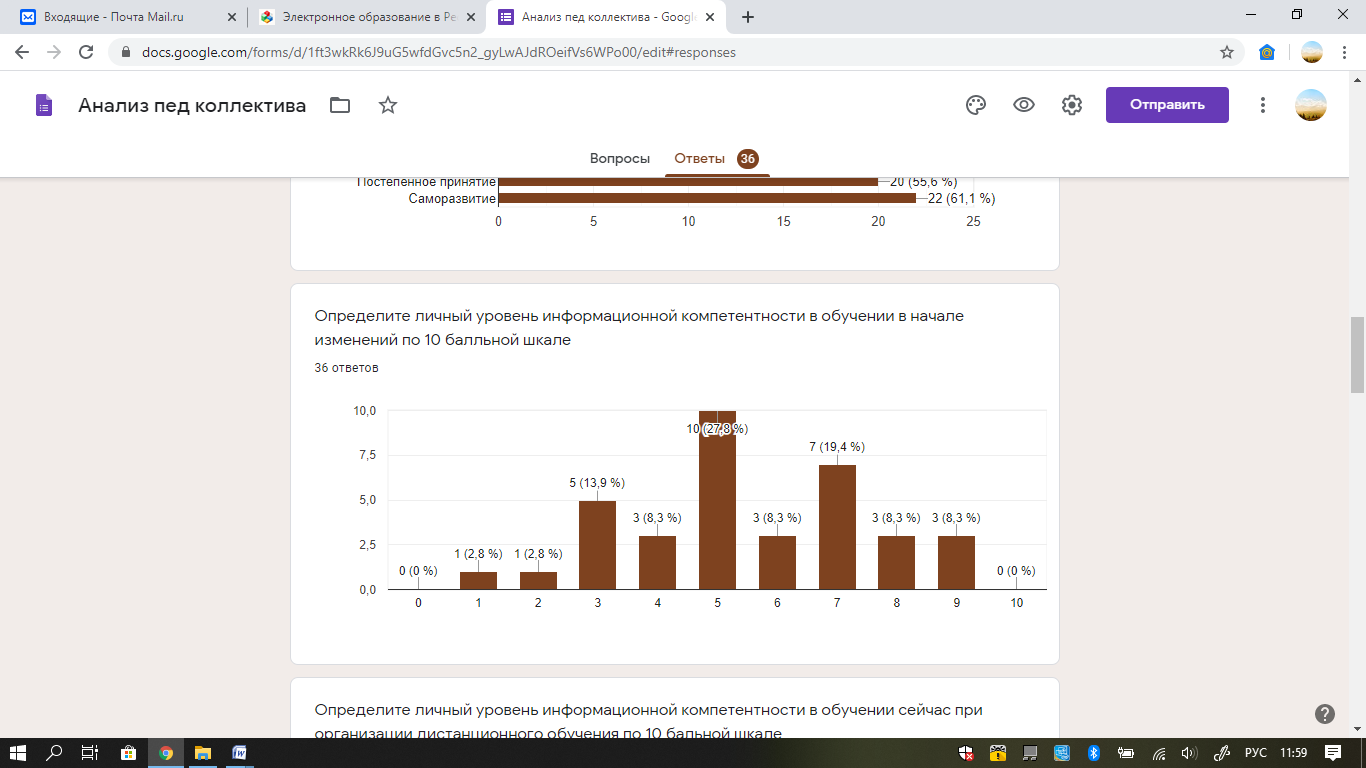 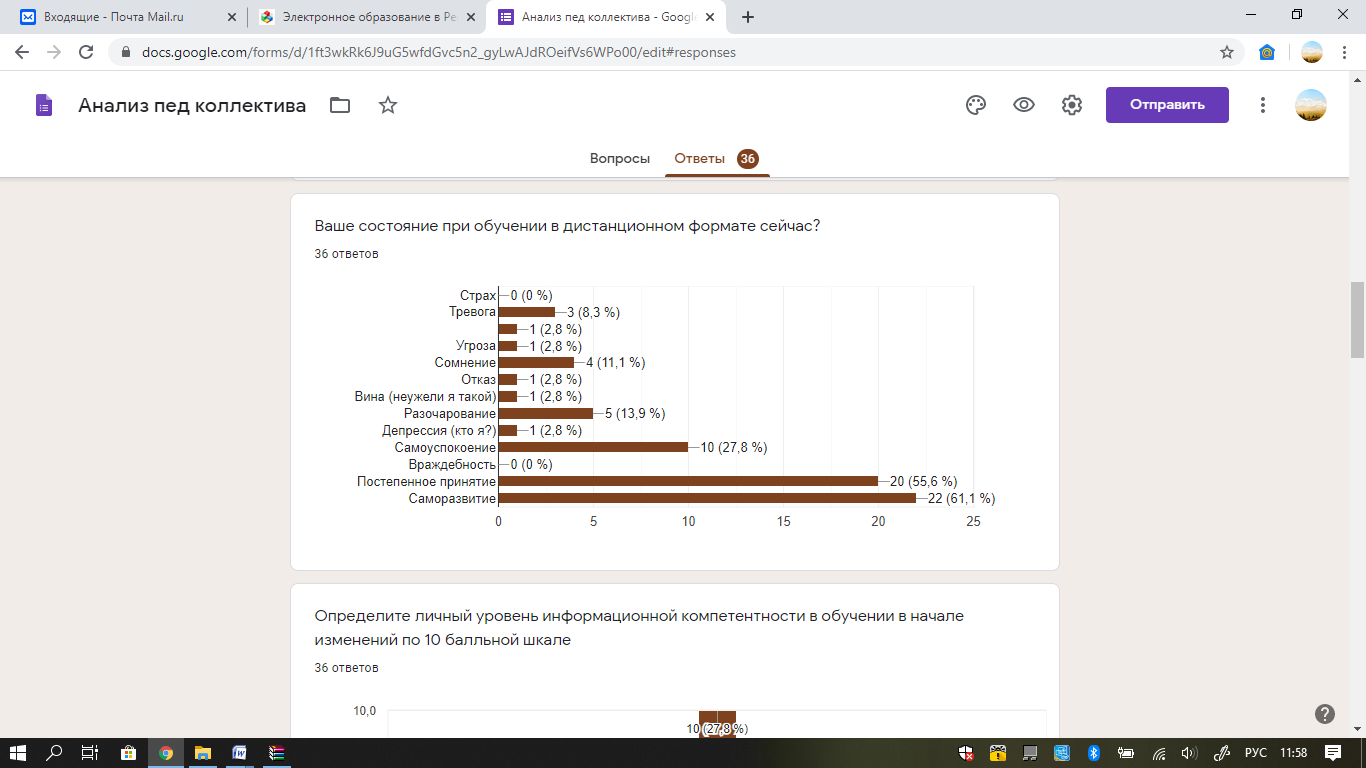 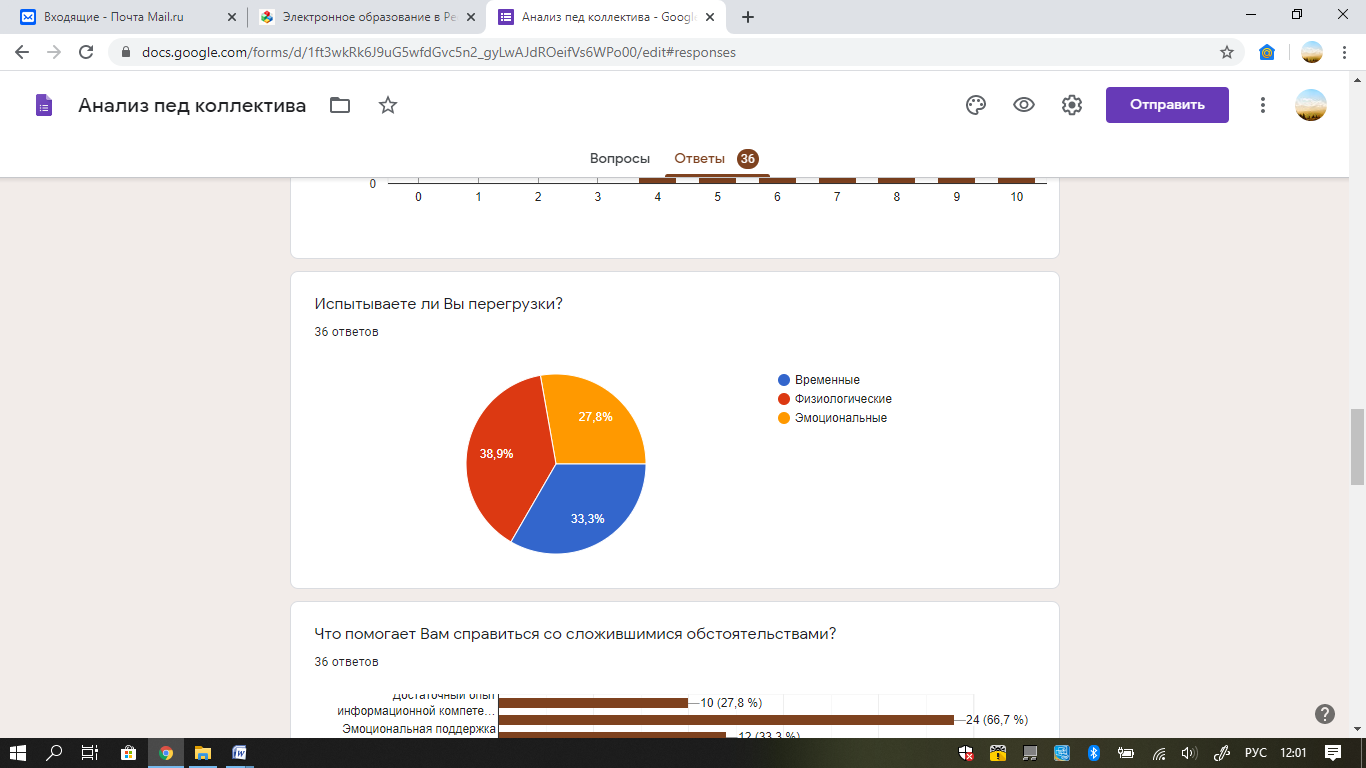 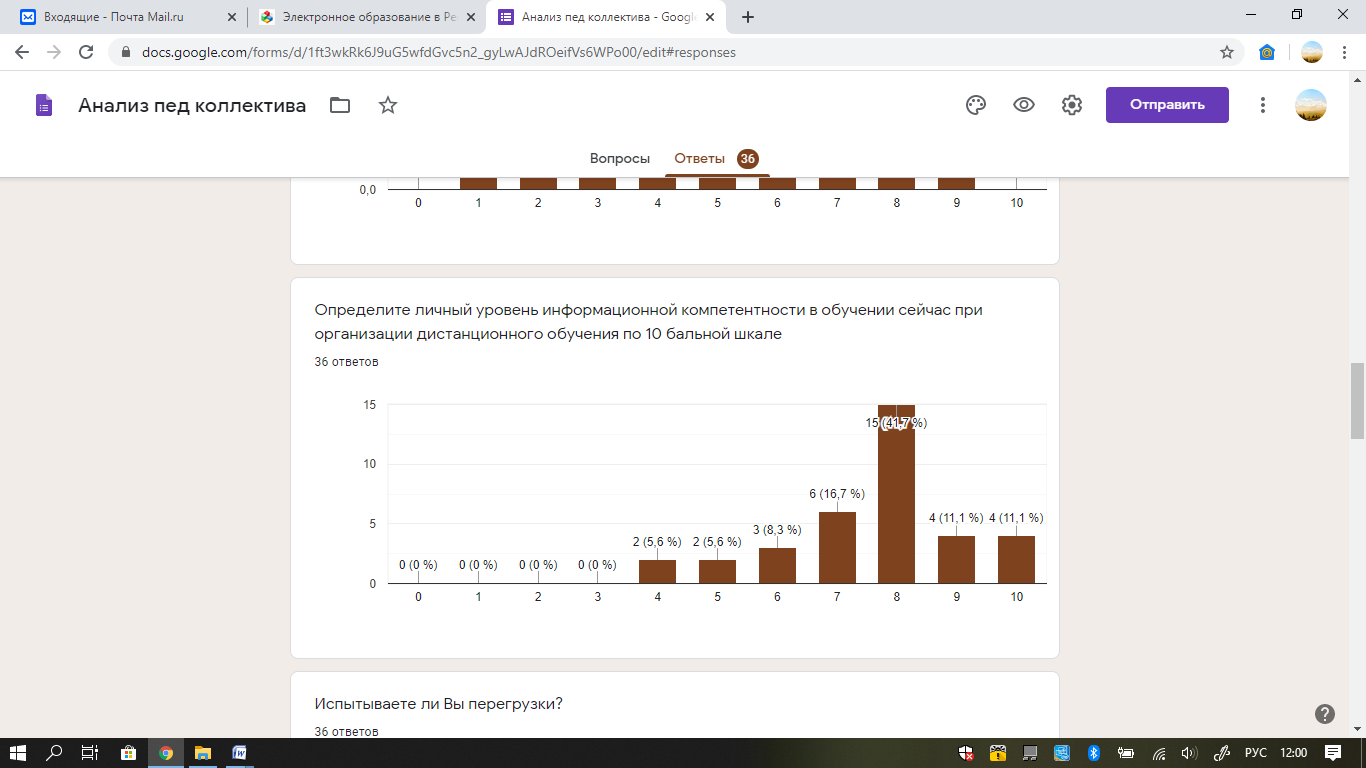 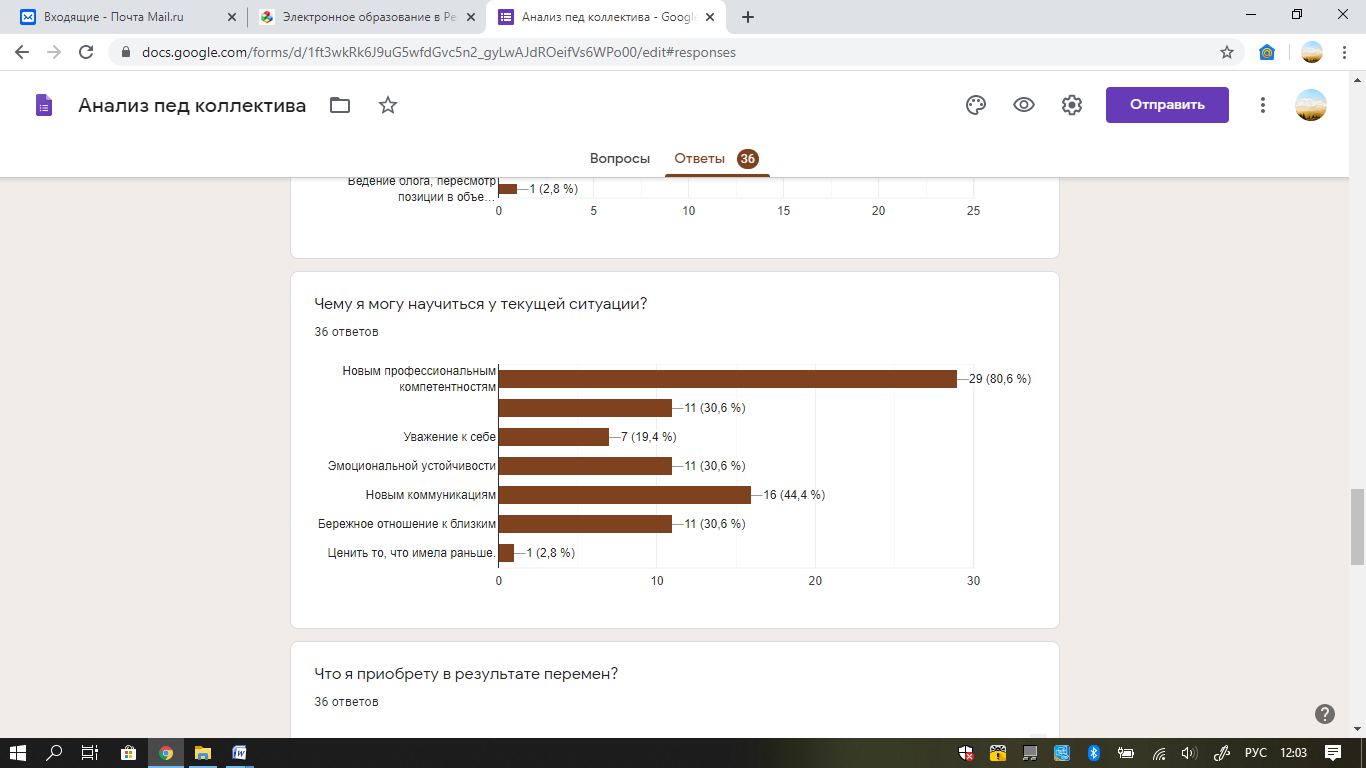 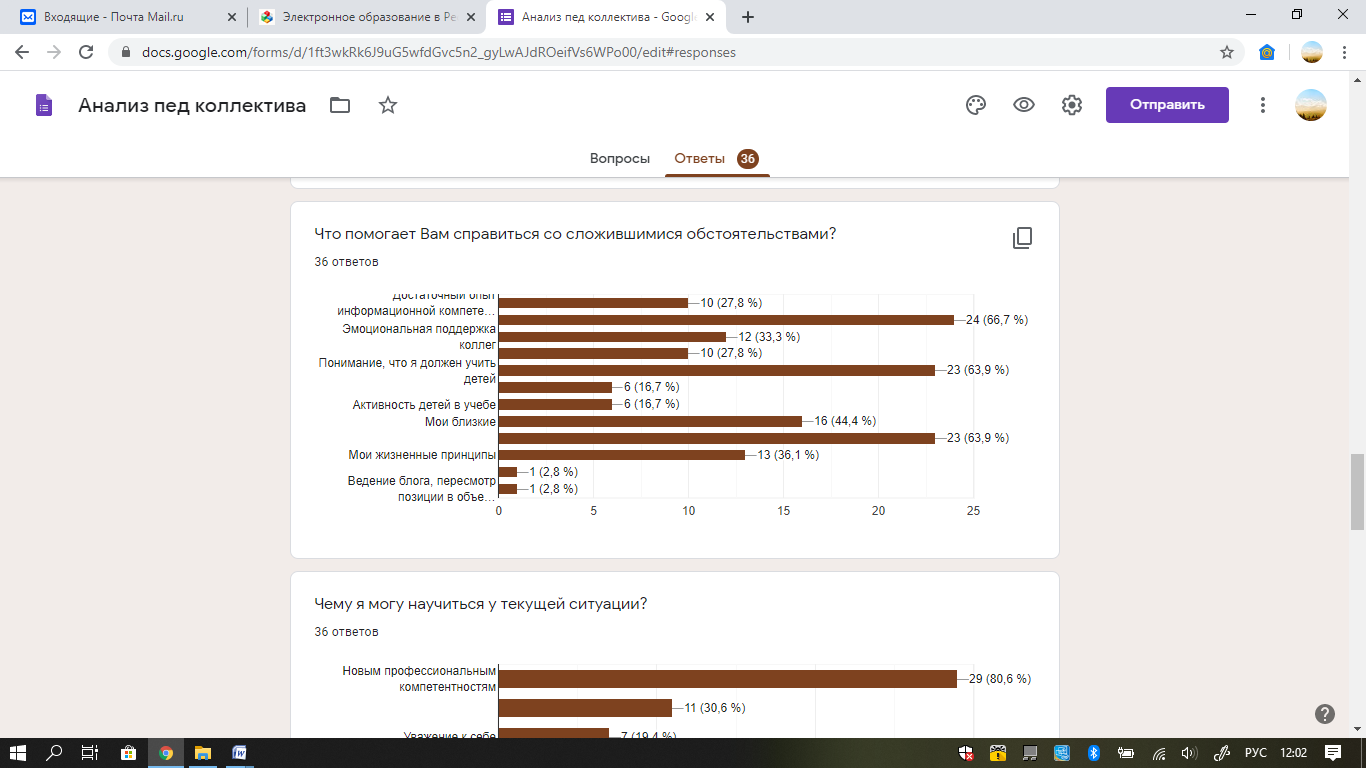 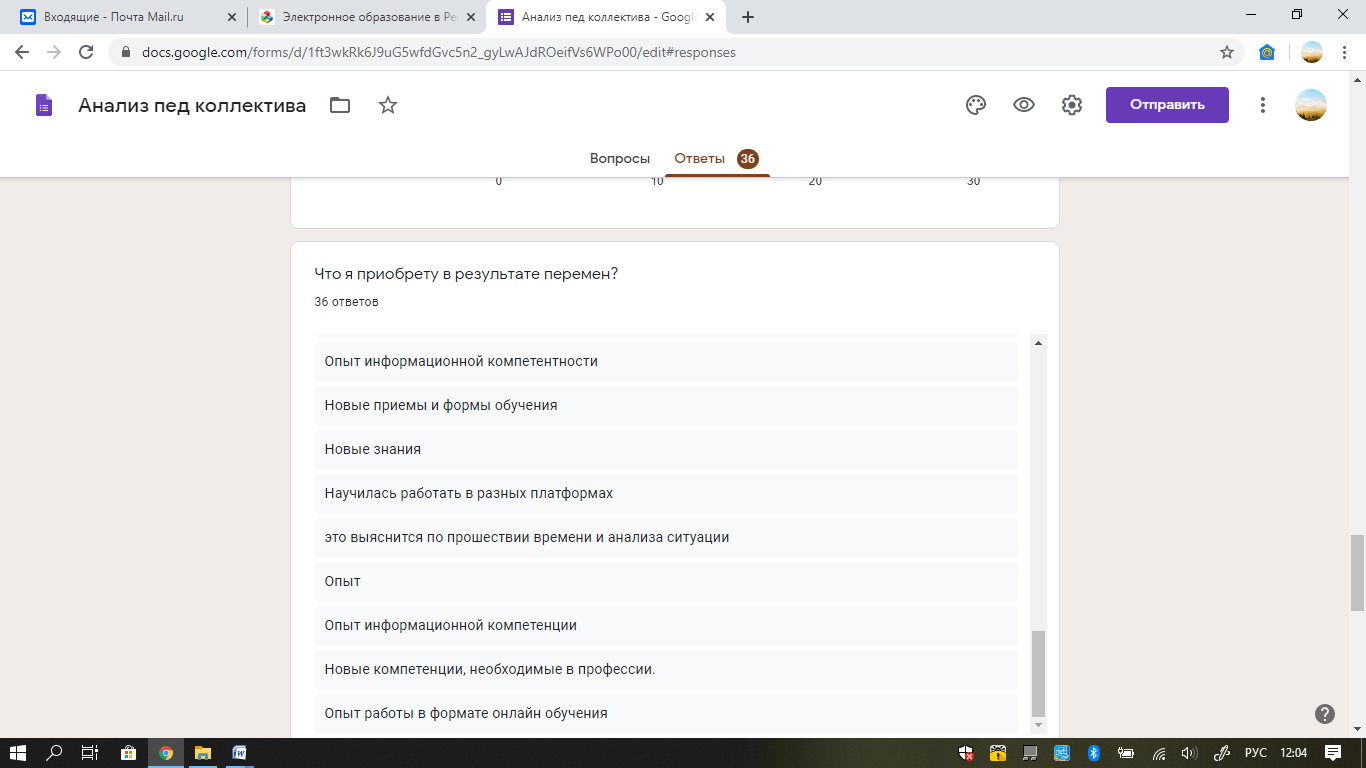 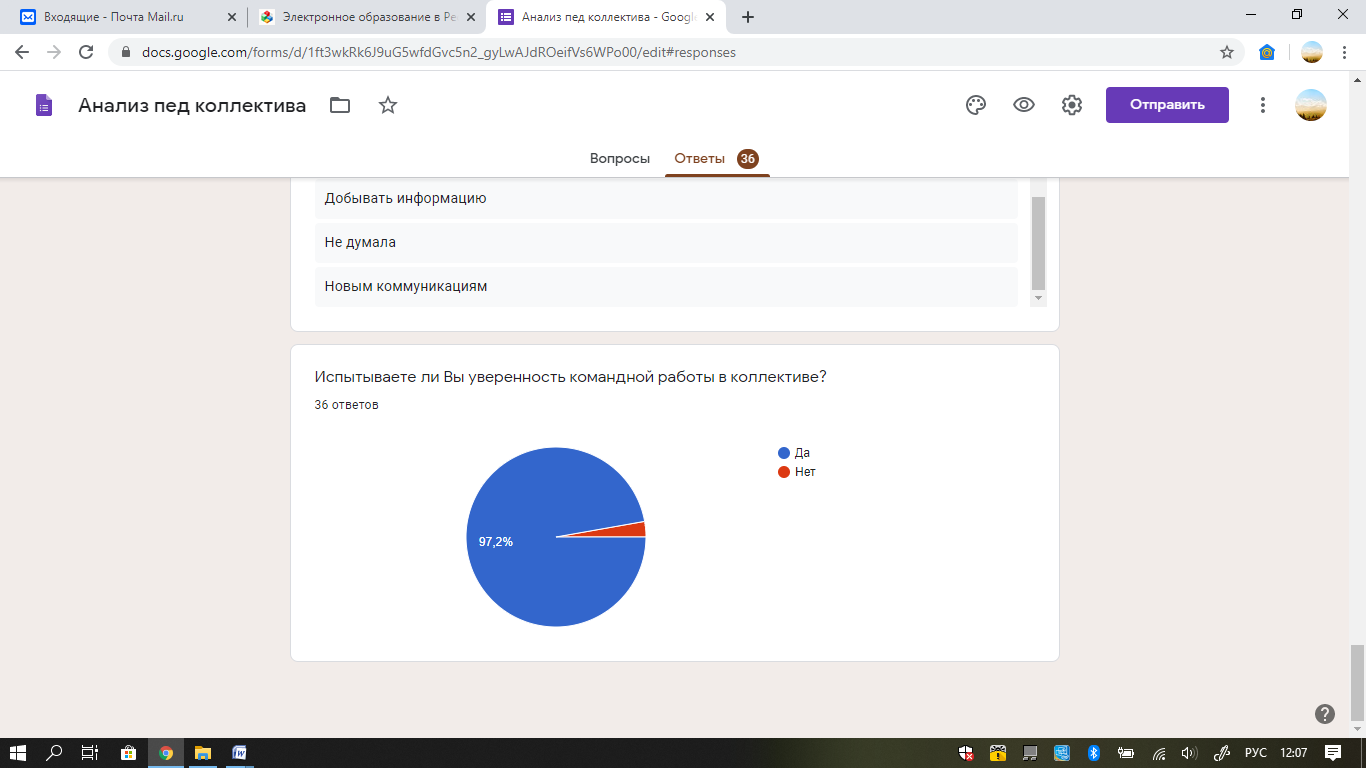 